Spiderman BearingsSpidey is on the lookout for criminals.Can you help him by finding the three-figure bearing of each criminal on the grid?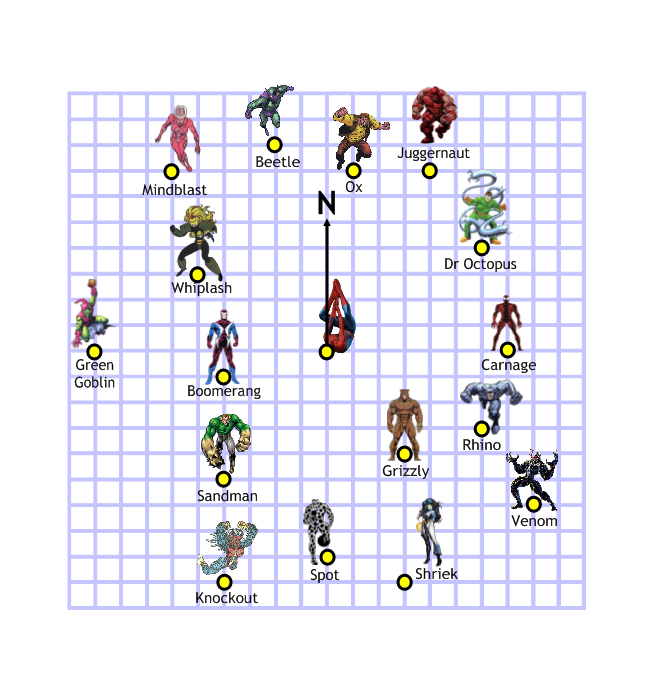 Ox: …………………………⁰Juggernaut: …………………………⁰Dr Octopus: …………………………⁰Carnage: …………………………⁰Rhino: …………………………⁰Venom: …………………………⁰Grizzly: …………………………⁰Shriek: …………………………⁰Spot: …………………………⁰Knockout: …………………………⁰Sandman: …………………………⁰Boomerang: …………………………⁰Green Goblin: …………………………⁰Whiplash: …………………………⁰Mindblast: …………………………⁰Beetle: …………………………⁰